MUZEUM ROLNICTWA IM. KS. KRZYSZTOFA KLUKA W CIECHANOWCU 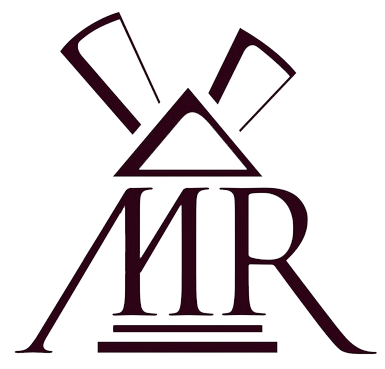 INSTYTUCJA KULTURY WOJEWÓDZTWA PODLASKIEGOUL. PAŁACOWA 5, 18-230 CIECHANOWIEC                                                                           www.muzeumrolnictwa.pl                                                                                                                                                                               e-mail: info@muzeumrolnictwa.pl                                                                                                                                        	                 tel. (86) 27 71 328, fax (86) 27 73 857                                                                                         					                                                             Ciechanowiec 14.10.2019 r.Muzeum Rolnictwa im. ks. Krzysztofa Kluka w CiechanowcuSerdecznie zaprasza do udziału w konferencji na temat: „Słoma, trzcina i wiklina”W 2017 roku podczas 55-lecia Muzeum Rolnictwa w Ciechanowcu zorganizowana została konferencja konserwatorska pod hasłem „Dokumentacja, monitoring i ochrona obiektów skansenowskich”, podczas której zostały poruszone tematy związane, między innymi, z konserwacją zabytków ruchomych wykonanych z materiału organicznego. Ponieważ temat konferencji został dobrze przyjęty w środowisku muzealników, chcielibyśmy Państwa zaprosić do jej kontynuacji. Tym razem proponujemy temat związany z konserwacją zabytków, w których występują materiały od wieków wykorzystywane w rzemiośle wiejskim, w gospodarstwie domowych czy budownictwie, czyli słoma, trzcina i wiklina. Muzealia wykonane z tych surowców posiada w swoich zbiorach każde muzeum na wolnym powietrzu. Są to m.in. kosze, ule, naczynia, ozdoby bożonarodzeniowe, buty, kapcie, meble, narzędzia do połowu ryb czy pokrycia dachów na zabytkowych budynkach. Bardzo często zamiast konserwacji wykonujemy rekonstrukcję tych zabytków.  Planowana konferencja będzie okazją do spotkania się i podzielenia naszym doświadczeniem, problemami, prezentacją naszych zbiorów oraz dokonań z zakresu pozyskiwania muzealiów, prezentacji, konserwacji lub prowadzenia lekcji(warsztatów) 
z wykorzystaniem tych materiałów.Bloki tematyczne konferencji:Konserwacja, ochrona i rekonstrukcja zabytków ruchomych i nieruchomych ze słomy, trzciny i wikliny.Tradycje wykorzystanie słomy, trzciny i wikliny.Plecionkarstwo, strzecharstwo i wikliniarstwo regionu – historia i stan obecny.Wstępny program konferencji:Dzień pierwszy:- bloki tematyczneDzień drugi:- Zwiedzanie i prezentacja programu DizoW drugim dniu konferencji uczestnicy wezmą udział w pokrywaniu dachu zabytkowej piwnicy. Podczas warsztatów każdy będzie miał okazję wykręcić „główczaka” i poznać zasady zakręcania snopków na łatach dachu. Warsztaty poprowadzą pracownicy Działu Budownictwa Wiejskiego z Muzeum Rolnictwa im. ks. Krzysztofa Kluka w Ciechanowcu. Zakończenie konferencji.Termin konferencji: 21-22 listopada 2019 r. Koszt konferencji to 250 zł od osoby. Muzeum nie zwraca kosztów podróży. Zgłaszanie uczestnictwa i referatów do 25 pażdziernika 2019 r.Wnoszenie opłat za udział w konferencji do 15 listopada 2019 r. na rachunek muzeum 
nr 68 8749 0006 0000 1267 2000 0040.Kontakt: Edwin Wilbik, tel. (86) 27 71 328,  e-mail: info@muzeumrolnictwa.pl,                                                                                                                 Serdecznie zapraszamy. 